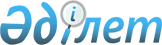 О внесении изменения в приказ Министра транспорта и коммуникаций Республики Казахстан от 10 февраля 2004 года № 55-1 "Об утверждении Положения о капитане морского порта"Приказ Министра транспорта и коммуникаций Республики Казахстан от 5 октября 2012 года N 668. Зарегистрирован в Министерстве юстиции Республики Казахстан 29 октября 2012 года N 8043

      В соответствии с подпунктом 5) пункта 3 статьи 4 Закона Республики Казахстан от 17 января 2002 года «О торговом мореплавании» ПРИКАЗЫВАЮ:



      1. Внести в приказ Министра транспорта и коммуникаций Республики  Казахстан от 10 февраля 2004 года № 55-1 «Об утверждении Положения о капитане морского порта» (зарегистрированный в Реестре  государственной регистрации нормативных правовых актов под № 2729), следующее изменение:



      в Положении о капитане морского порта, утвержденном указанным приказом:



      подпункт 7) пункта 7 изложить в следующей редакции:

      «7) расследование аварийных случаев в соответствии с Правилами расследования аварийных случаев с судами, утвержденными постановлением Правительства Республики Казахстан от 8 июля 2011 года  № 780 «Об утверждении Правил расследования аварийных случаев с судами»;».



      2. Департаменту водного транспорта Министерства транспорта и  коммуникаций Республики Казахстан (Жансугуров Б.А.) обеспечить представление настоящего приказа в Министерство юстиции Республики Казахстан для государственной регистрации.



      3. Контроль за исполнением настоящего приказа возложить на вице-министра транспорта и коммуникаций Республики Казахстан Абсаттарова К.Б.



      4. Настоящий приказ вводится в действие по истечении десяти

календарных дней после дня его первого официального опубликования.      Министр                                    А. Жумагалиев
					© 2012. РГП на ПХВ «Институт законодательства и правовой информации Республики Казахстан» Министерства юстиции Республики Казахстан
				